OBRAZAC PNPRIJAVA ŠTETE OD PRIRODNE NEPOGODEPrijavljujem štetu od prirodne nepogode u kojoj je oštećena/uništena niže navedena imovina.Mjesto i datum: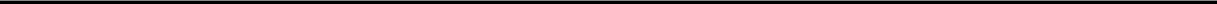 Potpis prijavitelja štete (za pravne osobe: pečat i potpis odgovorne osobe):ŽUPANIJA OSJEČKO - BARANJSKAGRAD/OPĆINA PUNITOVCIVRSTA PRIRODNE NEPOGODESUŠAPrijavitelj šteteOIBAdresa prijavitelja šteteAdresa imovine na kojoj je nastala štetaKontaktZa štete u poljoprivredi:MIBPGBroj ARKOD čestice za koju se prijavljuješteta/broj katastarske česticeBroj žiro računaZa štete u graditeljstvu(zaokružiti):(zaokružiti):(zaokružiti):(zaokružiti):(zaokružiti):(zaokružiti):(zaokružiti):(zaokružiti):(zaokružiti):Doneseno rješenje o izvedenom stanju:DADADANEU postupkuU postupkuU postupkuU postupkuU postupkuPrijavljujem štetu na imovini (zaokružiti):Prijavljujem štetu na imovini (zaokružiti):Prijavljujem štetu na imovini (zaokružiti):Opis imovine na kojoj je nastala šteta:Opis imovine na kojoj je nastala šteta:Opis imovine na kojoj je nastala šteta:Opis imovine na kojoj je nastala šteta:Opis imovine na kojoj je nastala šteta:Opis imovine na kojoj je nastala šteta:Opis imovine na kojoj je nastala šteta:1. građevine1. građevine2. oprema2. oprema3. zemljište3. zemljište4. višegodišnji nasadi4. višegodišnji nasadi5. šume5. šume6. stoka6. stoka7. ribe7. ribe8. poljoprivredna proizvodnja - prirod8. poljoprivredna proizvodnja - prirod9. ostala dobra9. ostala dobra10. troškovi10. troškovi11. Ukupni iznos prve procjene štete:11. Ukupni iznos prve procjene štete:knknOsiguranje imovine od rizika prirodne nepogode za kojuOsiguranje imovine od rizika prirodne nepogode za kojuOsiguranje imovine od rizika prirodne nepogode za kojuse prijavljuje šteta (zaokružiti)se prijavljuje šteta (zaokružiti)se prijavljuje šteta (zaokružiti)DANE